Морфологический разбор:----------------------------------------------------------------------------------------------------------------------------------------------------------------------Морфологический разбор: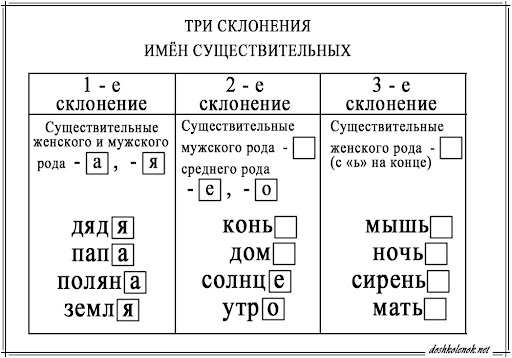 имя существительноеимя прилагательноеглаголместоимения1.Часть речи.
2.Начальная форма (им.п., ед.ч.).
3.Постоянные признаки:
- собственное или нарицательное;
- одушевлённое или неодушевлённое;
- род;
- склонение.
4. Непостоянные признаки:
- падеж;
- число.
5. Роль в предложении.1.Часть речи.
2.Начальная форма (ед.ч., м.р., им.п.).
3.Непостоянные признаки:
- число;
- род (только в ед.ч.);
- падеж.
4. Роль в предложении.1.Часть речи.
2.Начальная форма. (неопределённая форма).
3.Постоянные признаки:
- спряжение;
4. Изменяемые признаки:
- число;
- время;
- лицо (есть у глаголов в настоящем и будущем времени);
- род (есть у глаголов в прошедшем времени в единственном числе).
5. Роль в предложении.1.Часть речи.
2.Начальная форма (им.п.).
3.Лицо.
4.Число.
5.Род (только в 3 лице ед.ч.).
6.Падеж.
7.Роль в предложении.

 Пример: Лёгкий морозец покрывает лужицу тонким ледком.Мороз – сущ., мороз, нариц., неодуш., м.р., 2 скл., им.п., ед.ч., подлежащее.Лужицу – сущ., лужица, нариц., неодуш., ж.р., 1 скл., в.п., ед.ч., доп.Пример: Я вышел из душной комнаты.
(из) душной (комнаты) – прилаг., душный, ед.ч., в ед.ч., ж.р., в род.п., втор.чл.Пример: Мы уходим всё дольше и дальше в лес.
уходим – глаг., неопр.ф., уходить, 2 спр., во мн.ч., в наст.вр., в 1 лице, сказуемое.

Пример: Пёс бежит за ней, ласкаясь.
(за) ней – местоимение, она, 3 лицо, ед.ч., ж.р., тв.п., втор.чл..

имя существительноеимя прилагательноеглаголместоимения1.Часть речи.
2.Начальная форма (им.п., ед.ч.).
3.Постоянные признаки:
- собственное или нарицательное;
- одушевлённое или неодушевлённое;
- род;
- склонение.
4. Непостоянные признаки:
- падеж;
- число.
5. Роль в предложении.1.Часть речи.
2.Начальная форма (ед.ч., м.р., им.п.).
3.Непостоянные признаки:
- число;
- род (только в ед.ч.);
- падеж.
4. Роль в предложении.1.Часть речи.
2.Начальная форма.
3.Постоянные признаки:
- спряжение;
4. Изменяемые признаки:
- число;
- время;
- лицо (есть у глаголов в настоящем и будущем времени);
- род (есть у глаголов в прошедшем времени в единственном числе).
5. Роль в предложении.1.Часть речи.
2.Начальная форма (им.п.).
3.Лицо.
4.Число.
5.Род (только в 3 лице ед.ч.).
6.Падеж.
7.Роль в предложении.

 Пример: Лёгкий морозец покрывает лужицу тонким ледком.Мороз – сущ., мороз, нариц., неодуш., м.р., 2 скл., им.п., ед.ч., подлежащее.Лужицу – сущ., лужица, нариц., неодуш., ж.р., 1 скл., в.п., ед.ч., доп.Пример: Я вышел из душной комнаты.
(из) душной (комнаты) – прилаг., душный, ед.ч., в ед.ч., ж.р., в род.п., втор.чл.Пример: Мы уходим всё дольше и дальше в лес.
уходим – глаг., неопр.ф., уходить, 2 спр., во мн.ч., в наст.вр., в 1 лице, сказуемое.

Пример: Пёс бежит за ней, ласкаясь.
(за) ней – местоимение, она, 3 лицо, ед.ч., ж.р., тв.п., втор.чл..

